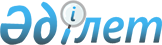 Об установлении водоохранных зон и полос реки Тобол, Амангельдинского водохранилища и реки Тогузак на участках под строительство объектов, режима и особых условий их хозяйственного использованияУтративший силуПостановление акимата Костанайской области от 23 июня 2009 года № 233. Зарегистрировано Департаментом юстиции Костанайской области 17 июля 2009 года № 3684. Утратило силу постановлением акимата Костанайской области от 3 августа 2022 года № 344       Сноска. Утратило силу постановлением акимата Костанайской области от 03.08.2022 № 344 (вводится в действие по истечении десяти календарных дней после дня его первого официального опубликования).       Сноска. Заголовок - в редакции постановления акимата Костанайской области от 04.07.2017 № 332 (вводится в действие по истечении десяти календарных дней после дня его первого официального опубликования); на государственном языке изложен в редакции, текст на русском языке не меняется постановлением акимата Костанайской области от 03.11.2017 № 556 (вводится в действие по истечении десяти календарных дней после дня его первого официального опубликования).       В соответствии со статьями 39, 116, 125 Водного кодекса Республики Казахстан от 9 июля 2003 года, статьей 27 Закона Республики Казахстан от 23 января 2001 года "О местном государственном управлении и самоуправлении в Республике Казахстан" акимат Костанайской области ПОСТАНОВЛЯЕТ:      Сноска. Преамбула – в редакции постановления акимата Костанайской области от 04.07.2017 № 332 (вводится в действие по истечении десяти календарных дней после дня его первого официального опубликования).
       1. Установить водоохранные зоны и полосы реки Тобол, Амангельдинского водохранилища и реки Тогузак на участках под строительство объектов согласно приложению 1.      Сноска. Пункт 1 на государственном языке изложен в редакции, текст на русском языке не меняется постановлением акимата Костанайской области от 03.11.2017 № 556 (вводится в действие по истечении десяти календарных дней после дня его первого официального опубликования).
       2. Установить режим и особые условия хозяйственного использования водоохранных зон и полос реки Тобол, Амангельдинского водохранилища и реки Тогузак на участках под строительство объектов на территории города Костанай, Костанайского, Денисовского и Карабалыкского районов согласно приложению 2.      Сноска. Пункт 2 – в редакции постановления акимата Костанайской области от 04.07.2017 № 332 (вводится в действие по истечении десяти календарных дней после дня его первого официального опубликования); на государственном языке изложен в редакции, текст на русском языке не меняется постановлением акимата Костанайской области от 03.11.2017 № 556 (вводится в действие по истечении десяти календарных дней после дня его первого официального опубликования).
      3. Настоящее постановление вводится в действие по истечении десяти календарных дней после дня его первого официального опубликования.      Исполняющий обязанности      директора государственного      учреждения "Департамент      комитета государственного      санитарно-эпидемиологического      надзора Министерства      здравоохранения Республики Казахстан      по Костанайской области"      _______________________ Г. Естекбаев      Начальник государственного      учреждения "Межрегиональная      земельная инспекция Агентства      Республики Казахстан по      управлению земельными ресурсами      по Костанайской и Северо-Казахстанской      областям"      ___________________________ М. Дихаев      Начальник государственного      учреждения "Тобол-Торгайская      бассейновая инспекция по      регулированию использования      и охране водных ресурсов      Комитета по водным ресурсам      Министерства сельского хозяйства      Республики Казахстан"      ________________ Г. Оспанбекова      Начальник Костанайского филиала      государственного учреждения      "Тобыл-Торгайский департамент      экологии Комитета экологического      регулирования и контроля      Министерства охраны окружающей      среды Республики Казахстан"      ____________________ А. Каримов Установление водоохранных зон и полос реки Тобол, Амангельдинского водохранилища и реки Тогузак на участках под строительство объектов       Сноска. Приложение 1 – в редакции постановления акимата Костанайской области от 03.11.2017 № 556 (вводится в действие по истечении десяти календарных дней после дня его первого официального опубликования); с изменением, внесенным постановлением акимата Костанайской области от 26.07.2021 № 339 (вводится в действие по истечении десяти календарных дней после дня его первого официального опубликования). Режим и особые условия хозяйственного использования водоохранных зон и полос реки Тобол, Амангельдинского водохранилища и реки Тогузак на участках под строительство объектов на территории города Костанай, Костанайского, Денисовского и Карабалыкского районов       Сноска. Заголовок на государственном языке изложен в редакции, текст на русском языке не меняется постановлением акимата Костанайской области от 03.11.2017 № 556 (вводится в действие по истечении десяти календарных дней после дня его первого официального опубликования).       Сноска. Приложение 2 – в редакции постановления акимата Костанайской области от 04.07.2017 № 332 (вводится в действие по истечении десяти календарных дней после дня его первого официального опубликования).      1. В пределах водоохранных полос не допускается:      1) хозяйственная и иная деятельность, ухудшающая качественное и гидрологическое состояние (загрязнение, засорение, истощение) водных объектов;      2) строительство и эксплуатация зданий и сооружений, за исключением водохозяйственных и водозаборных сооружений и их коммуникаций, мостов, мостовых сооружений, причалов, портов, пирсов и иных объектов транспортной инфраструктуры, связанных с деятельностью водного транспорта, промыслового рыболовства, рыбохозяйственных технологических водоемов, объектов по использованию возобновляемых источников энергии (гидродинамической энергии воды), а также рекреационных зон на водном объекте, без строительства зданий и сооружений досугового и (или) оздоровительного назначения. Положения данного подпункта применяются с учетом требований установленных пунктом 7 статьи 125 и статьей 145-1 Водного кодекса Республики Казахстан;      3) предоставление земельных участков под садоводство и дачное строительство;      4) эксплуатация существующих объектов, не обеспеченных сооружениями и устройствами, предотвращающими загрязнение водных объектов и их водоохранных зон и полос;      5) проведение работ, нарушающих почвенный и травяной покров (в том числе распашка земель, выпас скота, добыча полезных ископаемых), за исключением обработки земель для залужения отдельных участков, посева и посадки леса;      6) устройство палаточных городков, постоянных стоянок для транспортных средств, летних лагерей для скота;      7) применение всех видов пестицидов и удобрений.      Сноска. Пункт 1 с изменениями, внесенными постановлением акимата Костанайской области от 26.07.2021 № 339 (вводится в действие по истечении десяти календарных дней после дня его первого официального опубликования).
      2. В пределах водоохранных зон не допускается:      1) ввод в эксплуатацию новых и реконструированных объектов, не обеспеченных сооружениями и устройствами, предотвращающими загрязнение и засорение водных объектов и их водоохранных зон и полос;      2) проведение реконструкции зданий, сооружений, коммуникаций и других объектов, а также производство строительных, дноуглубительных и взрывных работ, добыча полезных ископаемых, прокладка кабелей, трубопроводов и других коммуникаций, буровых, земельных и иных работ без проектов, согласованных в установленном порядке с местными исполнительными органами, бассейновыми инспекциями, уполномоченным государственным органом в области охраны окружающей среды, государственным органом в сфере санитарно-эпидемиологического благополучия населения и другими заинтересованными органами;      3) размещение и строительство складов для хранения удобрений, пестицидов, нефтепродуктов, пунктов технического обслуживания, мойки транспортных средств и сельскохозяйственной техники, механических мастерских, устройство свалок бытовых и промышленных отходов, площадок для заправки аппаратуры пестицидами, взлетно-посадочных полос для проведения авиационно-химических работ, а также размещение других объектов, отрицательно влияющих на качество воды;      4) размещение животноводческих ферм и комплексов, накопителей сточных вод, полей орошения сточными водами, кладбищ, скотомогильников (биотермических ям), а также других объектов, обусловливающих опасность микробного загрязнения поверхностных и подземных вод;      5) выпас скота с превышением нормы нагрузки, купание и санитарная обработка скота и другие виды хозяйственной деятельности, ухудшающие режим водоемов;      6) применение способа авиаобработки пестицидами и авиаподкормки минеральными удобрениями сельскохозяйственных культур и лесонасаждений на расстоянии менее двух тысяч метров от уреза воды в водном источнике;      7) применение пестицидов, на которые не установлены предельно допустимые концентрации, внесение удобрений по снежному покрову, а также использование в качестве удобрений необезвреженных навозосодержащих сточных вод и стойких хлорорганических пестицидов.      При необходимости проведения вынужденной санитарной обработки в водоохранной зоне допускается применение мало- и среднетоксичных нестойких пестицидов.      Сноска. Пункт 2 с изменениями, внесенными постановлением акимата Костанайской области от 26.07.2021 № 339 (вводится в действие по истечении десяти календарных дней после дня его первого официального опубликования).

© 2012. РГП на ПХВ «Институт законодательства и правовой информации Республики Казахстан» Министерства юстиции Республики Казахстан      Аким областиС. КулагинПриложение 1
к постановлению акимата
от 23 июня 2009 года № 233№ п/пВодный объект, его участокВодоохранная зонаВодоохранная зонаВодоохранная зонаВодоохранная полосаВодоохранная полосаВодоохранная полосаСредне-много-летний меженный урез воды№ п/пВодный объект, его участокпротяженность границы, длина (метр)протяженность границы, площадь (гектар)протяженность границы, ширина (метр)протяженность границы, длина (метр)Площадь (гектар)Ширина (метр)Средне-много-летний меженный урез воды 1.  Река Тобол, в пределах земельного участка, отведенного под реконструкцию здания бывшей детской железной дороги под закусочную быстрого обслуживания, расположенного по адресу: город Костанай, улица Пионерская, 57 402,64660401,484100126,20 2.  Река Тобол, база отдыха для лыжного и водного туризма, расположенная по адресу: город Костанай, улица Гашека 1001,48145-1601000,880127,40 3.  Река Тобол, жилой дом, расположенный по адресу: город Костанай, жилой массив Амангельды, улица Энергетиков 401,12250-310400,08020128,69 4.  Река Тобол, техногенный водоем в пределах земельного участка базы отдыха, расположенный на территории Мичуринского сельского округа Костанайского района 15015,010001500,320126,95 5.  Река Тобол, зона отдыха "Ак-Шанырак", расположенная на территории города Костанай 27527,510002750,520125,75 6.  Река Тобол, группа жилых домов усадебного типа, расположенная по адресу: город Костанай, улица Речная 2256,69250 - 3302252,25100127,77 7. Река Тобол, строительство карьера для добычи известняка Шекубаевского участка Шекубаевского месторождения цементного сырья и участка, предназначенного под строительство цементного завода, расположенное на территории села Глебовка Денисовского районаУчасток № 1-4750Участок № 2-600475,06010001000475060047,56,0100100209,23209,23 8.  Река Тобол, участки № 316, № 319, предназначенные под строительство индивидуальных жилых домов, расположенные по адресу: город Костанай, 4 микрорайон 683,0401,4 - 480,0680,68100121,8 9.  Река Тобол, жилой дом, расположенный по адресу: город Костанай, улица Мичурина, 88/4 23,70,78324,0-335,123,70,237100123,26 10. Река Тобол, база отдыха для лыжного и водного туризма, расположенная по адресу: город Костанай, улица Гашека803,84460 - 500800,8100126,47 11.  Река Тобол, два жилых дома, расположенные по адресу: город Костанай, жилой массив Амангельды, улица Энергетиков 6 и 7 70,84,26601,470,80,71100128,69 12.  Река Тобол, земельный участок, принадлежащий товариществу с ограниченной ответственностью "ФЛУЕРАШ", расположенный на территории Мичуринского сельского округа Костанайского района 1580108,350 – 1000147015,5100126,6 13.  Река Тобол, земельный участок, принадлежащий крестьянскому хозяйству "Даулет", расположенный на территории Мичуринского сельского округа Костанайского района 1470147,01000147014,7100125,75 14.  Амангельдинское водохранилище в пределах земельного участка, отведенного под реконструкцию производственных и административно-хозяйственных помещений, расположенного по адресу: город Костанай, жилой массив Амангельды, улица Рудненская 16013,13825-9451601,6100131,5 15.  Амангельдинское водохранилище Участок № 1, предназначенный под строительство индивидуального жилого дома, расположенный по адресу: город Костанай, жилой массив Амангельды, улица Мира 302,5832300,30100131,5 16.  Река Тогузак, разработка месторождения строительного камня, расположенного на территории села Надеждинка Карабалыкского района 43535,1807,54354,35100156,0 17.  Река Тобол, в пределах земельного участка крестьянского хозяйства "Ельчищев С.М." и спортивно-туристической базы "Лагуна", расположенного на территории Мичуринского сельского округа Костанайского района 36518,255003652,8834-90127,77Приложение 2
к постановлению акимата
от 23 июня 2009 года № 233